Открытие  выставки рисунков «Весенние мотивы»  маленькой художницы Коноваловой Лады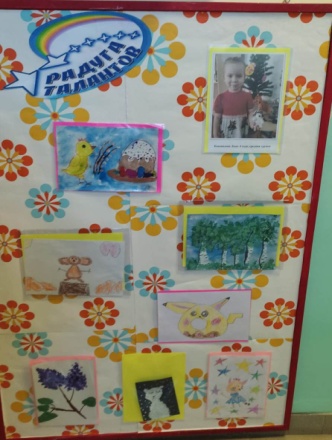 Каждый ребенок – огромный талант, а задача педагогов, родителей  – раскрыть и развить его. Ведь творчество начинается с детства!    10 апреля  2023 года МКДОУ «Слободо-Туринский детский сад «Алёнка» состоялось открытие   персональной выставки рисунков «Весенние мотивы» талантливой, увлеченной рисованием маленькой  художницы, Коноваловой Лады.        Торжественно открыла выставку заведующая Антропова О.В.,   поздравила и пожелала Ладе  дальнейших успехов в  художественном творчестве, выразила слова благодарности  родителям  за  неоценимую помощь в развитии таланта дочери к рисованию.        Каждая выставка изобразительного искусства – это всегда открытие, открытие мира красоты и  доброты. Умение не только видеть, но и  творить, воплощать самые смелые фантазии в рисунках под силу только  творческому человеку.Поздравляем Ладу   с  открытием  персональной выставки рисунков!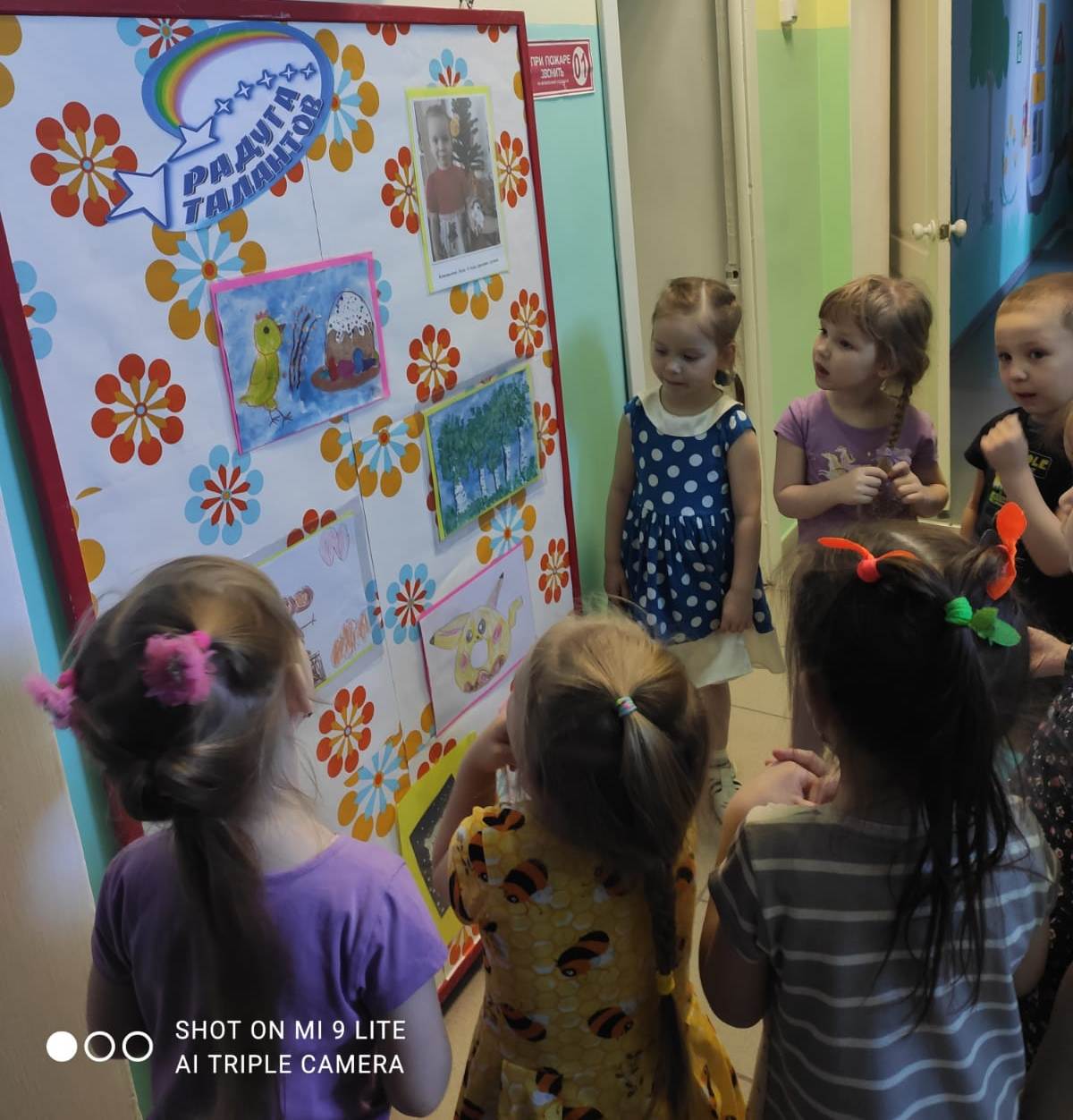 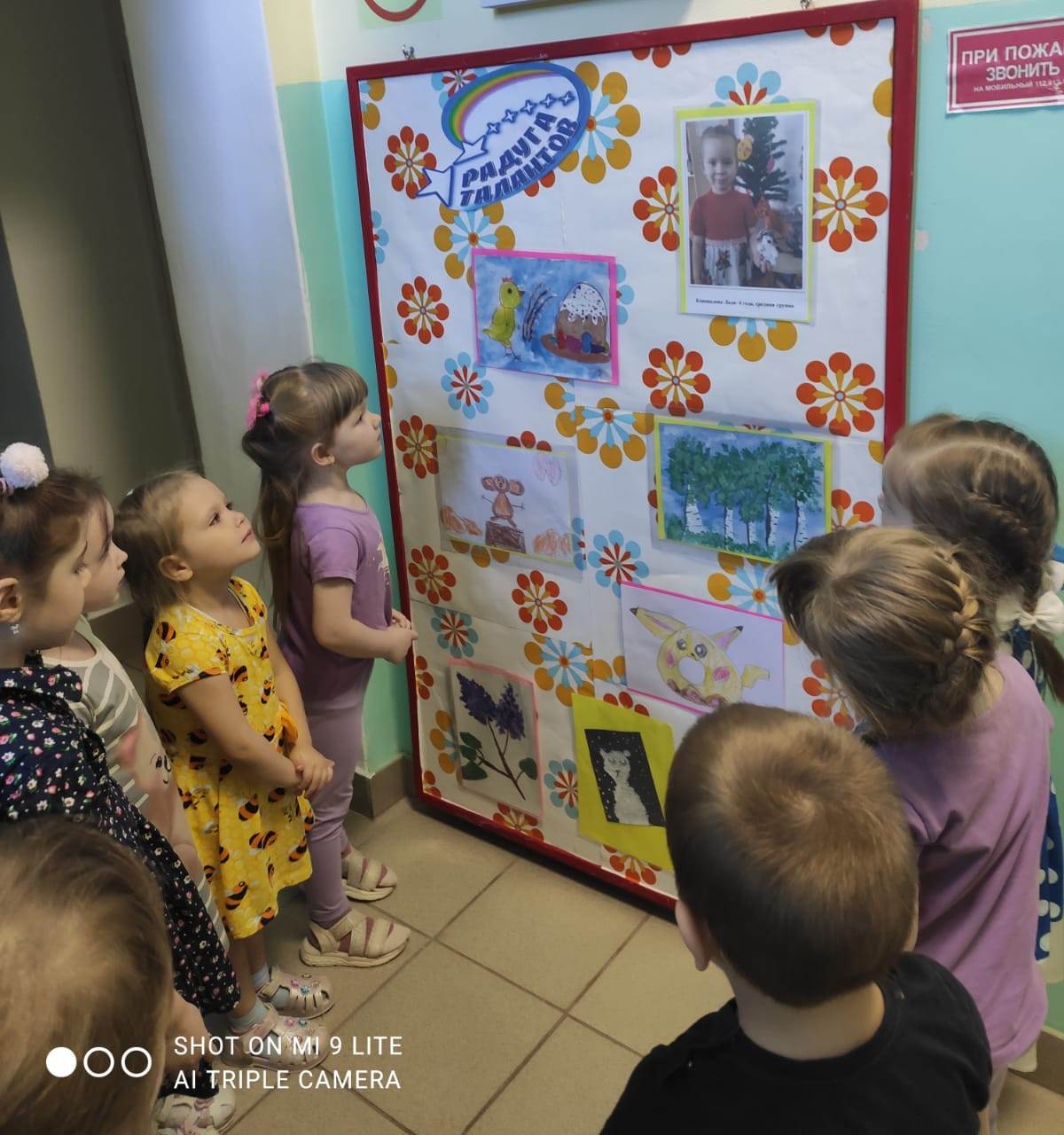 